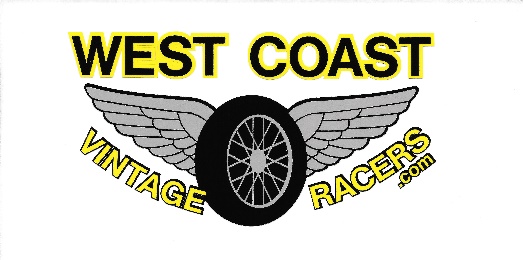 2022 Race ScheduleHermiston Raceway, Hermiston, ORMay 13 – PracticeMay 14 – RacingStateline Speedway, Post Falls, IDJune 10 – PracticeJune 11 – RacingMission Valley Super Oval, Polson, MTJune 24 – RacingJune 25 – RacingWenatchee Valley Super Oval, East Wenatchee, WAJuly 15 – PracticeJuly 16 – RacingEvergreen Speedway, Monroe, WAAugust 12 – PracticeAugust 13 – RacingAgassiz Speedway, Agassiz, BCSeptember 8 – Practice & BBQSeptember 9 – RacingSeptember 10 – RacingMeridian Speedway, Meridian, IDSeptember 22 – PracticeSeptember 23 – RacingSeptember 24 - Racing